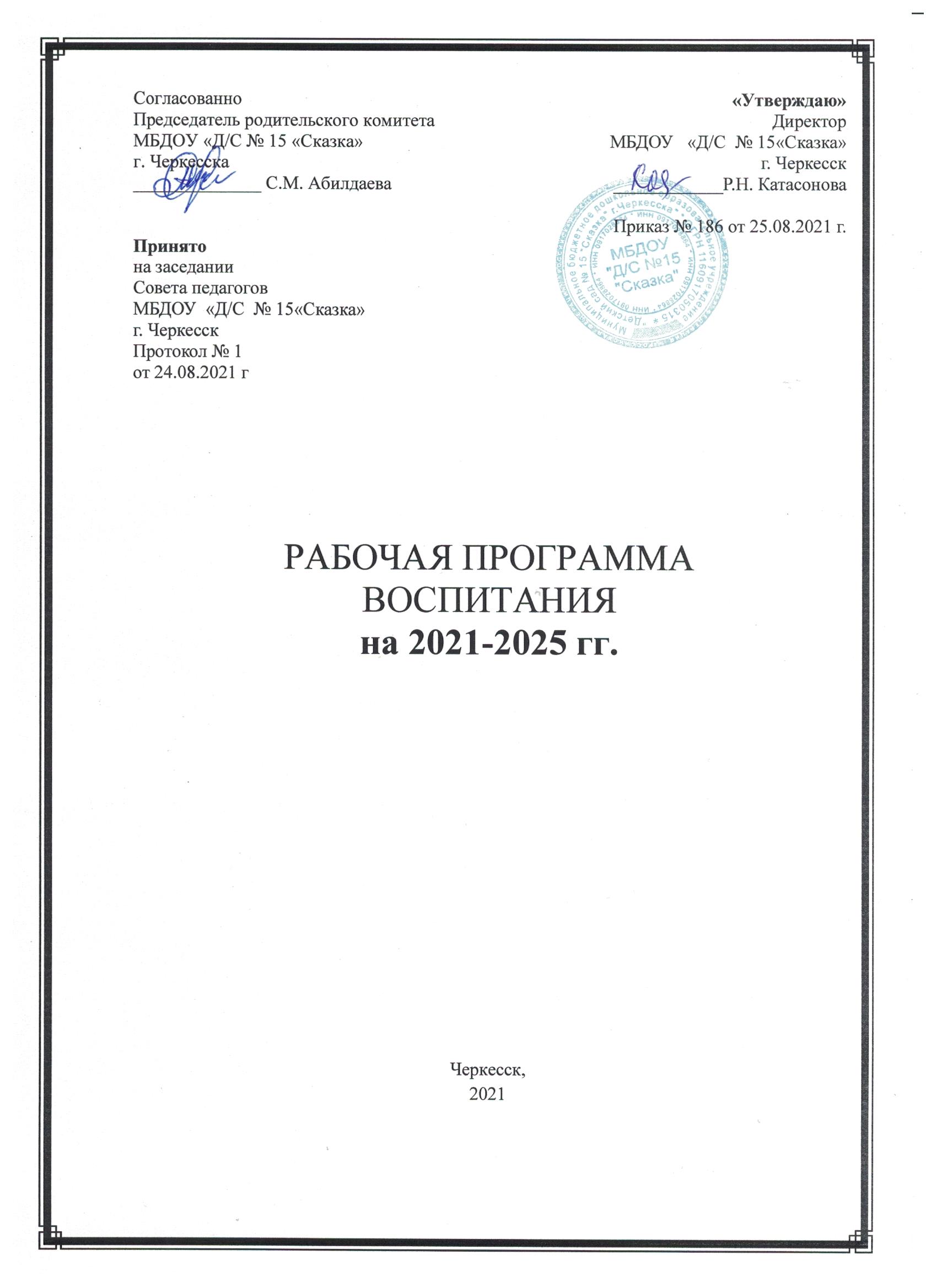 Введение Воспитание детей дошкольного возраста в настоящее время ориентируется на гармоничное развитие личности, развитие жизнестойкости и адаптивности растущего человека в условиях глобальной неопределённости и стремительных изменений во всех сферах жизни и деятельности на основе формирования ядра базовых ценностей Российского общества и установок личности, ведущее значение среди которых имеет социальная солидарность, понимаемая не только как общность прошлого, но, прежде всего, и как общее будущее.Под воспитанием понимается «деятельность, направленная на развитие личности, создание условий для самоопределения и социализации обучающихся на основе социокультурных, духовно-нравственных ценностей и принятых в российском обществеправил и норм поведения в интересах человека, семьи, общества и государства, формирование у обучающихся чувства патриотизма, гражданственности, уважения к памяти защитников Отечества и подвигам Героев Отечества, закону и правопорядку, человеку труда и старшему поколению, взаимного уважения, бережного отношения к культурному наследию и традициям многонационального народа Российской Федерации, природе и окружающей среде».Целевой разделПояснительная запискаРабочая программа воспитания реализуется в рамках Основной образовательной программы дошкольного образования МБДОУ «Детский сад № 15 «Сказка» г. Черкесска (далее по тексту  МБДОУ). Рабочая программа воспитания МБДОУ (далее по тексту Программа) осуществляет образовательный процесс на уровне дошкольного образования на основе требований Федерального Закона № 304-ФЗ от 31.07.2020 «О внесении изменений в Федеральный закон «Об образовании в Российской Федерации» по вопросам воспитания обучающихся», с учетом Плана мероприятий по реализации в 2021-2025 годах Стратегии развития воспитания в Российской Федерации на период до 2025 года и преемственности целей, задач Примерной программы воспитания для образовательных организаций, реализующих образовательные программы дошкольного образования (одобрена решением Федерального учебно-методического объединения по общему образованию (протокол от 01.07.2020 г. № 2/21).)Содержание Программы разработано на основании следующих нормативно-правовых документов Российской Федерации:Федеральный закон от 29.12.2012г. № 273-ФЗ (ред. от 31.07.2020) «Об образовании в Российской Федерации» (с изм. и доп. от 01.09.2020).Федеральный закон от 31.06.2020 г. № 304-ФЗ «О внесении изменений в Федеральный закон «Об образовании в Российской Федерации» по вопросам воспитания обучающихся»Приказ Министерства образования и науки Российской Федерации от 17.10.2013 г. № 1155 «Об утверждении ФГОС дошкольного образования».Указ Президента Российской Федерации от 7.05.2018 г. № 204 «О национальных целях и стратегических задачах развития Российской Федерации на период до 2024 года».Распоряжение Правительства РФ от 29.05.2015 № 996-р «Об утверждении Стратегии развития воспитания в Российской Федерации на период до 2025 года. Постановление  Правительства Российской Федерации от 26.12.2017 г. № 1642 «Об утверждении Государственной программы Российской Федерации «Развитие образования» на 2018 - 2025 годы». Национальный проект «Образование» (утвержден президиумом Совета при Президенте Российской Федерации по стратегическому развитию и национальным проектам (протокол от 24.12.2018 г. N 16).Распоряжение Правительства Российской Федерации от 04.09.2014 г. № 1726-р  «Об утверждении Концепции развития дополнительного образования детей в Российской Федерации.Действующий  СанПиН Рабочая программа воспитания является компонентом Основной образовательной программы, реализуемой в МБДОУ, и призвана помочь всем участникам образовательных отношений реализовать воспитательный потенциал совместной  деятельности. Программа основана на воплощении национального воспитательного идеала, который понимается как высшая цель образования, нравственное (идеальное)  представление о человеке.Работа по воспитанию, формированию и развитию личности дошкольников предполагает преемственность по отношению к достижению воспитательных целей начального общего образования. В основе процесса воспитания детей дошкольного возраста лежат конструктивные и национальные ценности российского общества.Программа строится на целеполагании, ожидаемых результатах, видах деятельности, условиях формировании воспитывающей, личностно развивающей среды, отражает интересы и запросы участников образовательных отношений в лице: ребенка, признавая приоритетную роль его личностного развития на основе возрастных и индивидуальных особенностей, интересов и запросов; родителей ребенка (законных представителей) и членов его семьи; государства и общества.Воспитание детей дошкольного возраста в настоящее время ориентируется на гармоничное развитие личности, развитие жизнестойкости и адаптивности растущего человека в условиях глобальной неопределённости и стремительных изменений во всех сферах жизни и деятельности на основе формирования ядра базовых ценностей Российского общества и установок личности, ведущее значение среди которых имеет социальная солидарность, понимаемая не только как общность прошлого, но, прежде всего, и как общее будущее.Под воспитанием понимается «деятельность, направленная на развитие личности, создание условий для самоопределения и социализации обучающихся на основе социокультурных, духовно-нравственных ценностей и принятых в российском обществеправил и норм поведения в интересах человека, семьи, общества и государства, формирование у обучающихся чувства патриотизма, гражданственности, уважения к памяти защитников Отечества и подвигам Героев Отечества, закону и правопорядку, человеку труда и старшему поколению, взаимного уважения, бережного отношения к культурному наследию и традициям многонационального народа Российской Федерации, природе и окружающей среде».Реализация программы основана на сетевом взаимодействии с разными субъектами воспитательно-образовательного пространства.При разработке Программы воспитания учитываются ключевые идеи Концепции воспитания гражданина России в системе образования: воспитание и развитие личности Гражданина России является общим делом; двойственная природа процесса социализации человека, многофакторность и сложность воспитания, развития личности и социально-профессионального самоопределения в сетевом мире; непрерывность и преемственность процесса воспитания и развития личности; направленность результатов воспитания и развития личности в будущее; воспитание человека в процессе деятельности; единство и целостность процесса воспитания и развития личности; центральная роль развития личности в процессе образования; контекстный характер процесса воспитания, единство ценностно-смыслового пространства воспитания и развития личности.Миссией воспитания и развития личности гражданина России выступает сплочение и консолидация нации, укрепление социальной солидарности, повышении доверия личности к жизни в России, согражданам, обществу, настоящему и будущему «Малой Родины», Российской Федерации, на основе базовых ценностей Российского гражданского общества и развитие у подрастающего поколения навыков позитивной социализации.С  учетом  особенностей  социокультурной  среды,  в  которой  воспитывается  ребенок,  в Программе  отражаются  взаимодействие  участников образовательных  отношений  со  всеми  субъектами  образовательных  отношений.  Только при подобном подходе возможно воспитать гражданина и патриота, раскрыть способности  и таланты детей, подготовить их к жизни в высокотехнологичном, конкурентном обществе. Для  того  чтобы  эти  ценности  осваивались  ребёнком,  они  отражаются  в основных направлениях воспитательной работы МБДОУ. Ценности Родины и природы лежат в основе патриотического направления воспитания. Ценности  человека,  семьи,  дружбы,  сотрудничества  лежат  в  основе  социального направления воспитания. Ценность знания лежит в основе познавательного направления воспитания. Ценность  здоровья  лежит  в  основе  физического  и  оздоровительного  направления воспитания. Ценность труда лежит в основе трудового направления воспитания. Ценности  культуры  и  красоты  лежат  в  основе  этико-эстетического  направления воспитания. 1.2. Цель и задачи программы воспитанияСодержание воспитания, в соответствии с Федеральным Законом от 29.12.2012 №273-ФЗ «Об образовании в Российской Федерации», «..должно содействовать взаимопониманию и сотрудничеству между людьми, народами независимо от расовой, национальной, этнической, религиозной и социальной принадлежности, учитывать разнообразие мировоззренческих подходов, способствовать реализации права обучающихся на свободный выбор мнений и убеждений, обеспечивать развитие способностей каждого человека, формирование и развитие его личности в соответствии с принятыми в семье и обществе духовно-нравственными и социокультурными ценностями».Общая цель воспитания в МБДОУ – личностное развитие дошкольников и создание условий для их позитивной социализации на основе базовых ценностей российского общества через: 1)  формирование ценностного отношения к окружающему миру, другим людям, себе; 2) овладение первичными представлениями о базовых ценностях, а также выработанных обществом нормах и правилах поведения; 3)  приобретение  первичного  опыта  деятельности  и  поведения  в  соответствии  с  базовыми  национальными  ценностями,  нормами  и  правилами,  принятыми  в обществе. 
Воспитание личности ребенка происходит только в процессе вовлечения его в социально значимую деятельность. В деятельности ребенок получает социальные знания, у него развивается позитивное отношение к общественным ценностям, приобретается опыт участия в социально важных делах.Задачи  воспитания  формируются  для  каждого  возрастного  периода  (1 год – 3 года, 3 года – 8 лет) на основе планируемых результатов достижения цели воспитания  и  реализуются  в  единстве  с  развивающими  задачами,  определенными  действующими нормативными правовыми документами в сфере дошкольного образования. Задачи воспитания соответствуют основным направлениям воспитательной работы.Принимая во внимание цель и деятельностный характер воспитания, мы определили конкретные задачи:Поддерживать традиции МБДОУ в проведении социально значимых образовательных и досуговых мероприятий.Реализовать воспитательные возможности детско-взрослых сообществ, основанных на коллективной практической деятельности.Использовать в воспитании детей возможности непосредственно образовательной деятельности (НОД).Приобщать к традициям, истории и культуре своей Родины, своего народа и родного края на основе музейной педагогики и проектной деятельности.Расширить воспитательный потенциал МБДОУ посредством разнообразия форм дополнительного образования: кружков, творческих студий, лабораторий, спортивных секций и др.Организовать раннюю профориентационную работу с детьми дошкольного возраста.Использовать воспитательный ресурс развивающей предметно-пространственной среды МБДОУ.Организовать конструктивное взаимодействие педагогов МБДОУ и семьи по воспитанию ребенка дошкольного возраста.Цель и конкретные задачи воспитания позволяют выделить целевые приоритеты. Целевые  ориентиры  следует  рассматривать  как  возрастные  характеристики  возможных достижений  ребенка,  которые  коррелируют  с  портретом  выпускника  и  с  базовыми  духовно-нравственными  ценностями.  Планируемые  результаты  определяют направления работы по реализации Программы воспитания.К наиболее важным из них относятся следующие:  - быть вежливым, послушным, доброжелательным, отзывчивым; - уважать старших и заботиться о младших;- стремиться устанавливать хорошие отношения с другими людьми;- быть трудолюбивым, доводить начатое дело до конца;- любить своих родителей, свой родной край и свое Отчество; - беречь и охранять окружающую природу; - соблюдать правила личной гигиены, режим дня, вести здоровый образ жизни.На основе знаний у ребенка складываются элементарные моральные суждения и оценки (что такое «хорошо» и что такое «плохо»), а общепринятые нормы и правила поведения начинают выступать для него как регулятор взаимоотношений между людьми и как нравственная норма своего поведения.В соответствии с этим цель воспитания в МБДОУ – личностное развитие ребенка дошкольного возраста, проявляющееся: в усвоении им знаний основных норм, которые общество выработало на основе базовых ценностей современного общества (в усвоении ими социально значимых знаний); в развитии его позитивных отношений к этим ценностям (в развитии их социально значимых отношений); в приобретении им соответствующего этим ценностям опыта поведения, применения сформированных знаний и отношений на практике (в приобретении опыта социально значимых дел).Главной задачей является создание организационно-педагогических условий в части воспитания, личностного развития и социализации детей дошкольного на основе базовых национальных ценностей (ценности семьи, гражданские ценности, нравственные ценности, ценности труда, ценности культуры, ценности истории, экологические ценности)Задачи воспитания формируются для каждого возрастного периода (от 3 до 7 лет) на основе планируемых результатов достижения цели воспитания и реализуются в единстве с развивающими задачами, определенными действующими нормативными правовыми документами в сфере дошкольного образования. Задачи воспитания соответствуют основным векторам воспитательной работы.1.3. Методологические основы и принципы построения программы воспитанияМетодологической  Программы  являются  антропологический, культурно - исторический  и  практичные  подходы.  Концепция  Программы  основывается  на  базовых  ценностях  воспитания,  заложенных  в  определении  воспитания,  содержащемся  в  Федеральном  законе  от  29  декабря  2012  г.  №  273-ФЗ  «Об  образовании  в Российской Федерации». Методологическими  ориентирами  воспитания  также  выступают  следующие  идеи отечественной  педагогики  и  психологии:  развитие  личного  субъективного  мнения  и  личности ребенка в деятельности; духовно-нравственное, ценностное и смысловое содержание воспитания;  идея  о  сущности  детства  как  сенситивного  периода  воспитания;  амплификация  (обогащение) развития ребёнка средствами разных «специфически детских видов деятельности». Программа руководствуется принципами дошкольного образования, определенными ФГОС ДО. Программа  воспитания  построена  на  основе  духовно-нравственных  и социокультурных ценностей  и  принятых  в  обществе  правил  и  норм  поведения  в интересах  человека,  семьи, общества и опирается на следующие принципы: принцип гуманизма.  Приоритет жизни и здоровья человека, прав и свобод личности, свободного  развития  личности;  воспитание  взаимоуважения,  трудолюбия,  гражданственности, патриотизма,  ответственности,  правовой  культуры,  бережного  отношения  к природе и окружающей среде, рационального природопользования; принцип  ценностного  единства  и  совместности.  Единство  ценностей  и  смыслов воспитания,  разделяемых  всеми  участниками  образовательных  отношений,  содействие, сотворчество и сопереживание, взаимопонимание и взаимное уважение; принцип  общего  культурного  образования.  Воспитание  основывается  на культуре  и традициях России, включая культурные особенности региона; принцип  следования  нравственному  примеру.  Пример  как  метод  воспитания позволяет  расширить  нравственный  опыт  ребенка,  побудить  его  к  открытому  внутреннему диалогу,  пробудить  в  нем  нравственную  рефлексию,  обеспечить  возможность  выбора  при построении собственной системы ценностных отношений, продемонстрировать ребенку реальную возможность следования идеалу в жизни; принципы безопасной жизнедеятельности. Защищенность важных интересов личности от внутренних и внешних угроз, воспитание через призму безопасности и безопасного поведения; принцип  совместной  деятельности  ребенка  и  взрослого.  Значимость  совместной деятельности взрослого и ребенка на основе приобщения к культурным ценностям и их освоения; принцип  инклюзивности.  Организация  образовательного  процесса,  при  котором  все дети,  независимо  от  их  физических,  психических,  интеллектуальных,  культурно-этнических, языковых и иных особенностей, включены в общую систему образования. Данные  принципы  реализуются  в  укладе  МБДОУ,  включающем  воспитывающие  среды, общности, культурные практики, совместную деятельность и события. 
1.3.1. Уклад образовательной организации Уклад  –  общественный  договор  участников  образовательных  отношений,  опирающийся на  базовые  национальные  ценности,  содержащий  традиции  региона  и  МБДОУ, задающий  культуру поведения  сообществ,  описывающий  предметно-пространственную  среду,  деятельности  и социокультурный контекст.   Уклад  учитывает  специфику  и  конкретные  формы  организации  распорядка  дневного, недельного, месячного, годового циклов жизни МБДОУ. Уклад  способствует  формированию  ценностей  воспитания,  которые  разделяются всеми участниками  образовательных  отношений  (воспитанниками,  родителями,  педагогами  и другими сотрудниками МБДОУ). 1.3.2. Воспитывающая среда МБДОУ Воспитывающая  среда  –  это  особая  форма  организации  образовательного  процесса, реализующего цель и задачи воспитания. Воспитывающая  среда  определяется  целью  и  задачами  воспитания,  духовно-нравственными и социокультурными ценностями, образцами и практиками.  Воспитывающая среда - это совокупность окружающих ребенка социально-ценностных обстоятельств, влияющих на его личностное развитие и содействующих его включению в современную культуру.Воспитывающая среда определяется, с одной стороны, целями и задачами воспитания, с другой - культурными ценностями, образцами и практиками. В этом контексте, основными характеристиками среды являются ее насыщенность и структурированность. Воспитывающая среда строится по трем линиям:«от взрослого», который создает предметно-пространственную среду, насыщая ее ценностями и смыслами;«от совместности ребенка и взрослого»: воспитывающая среда, направленная на взаимодействие ребенка и взрослого, раскрывающего смыслы и ценности воспитания;«от ребенка»: воспитывающая среда, в которой ребенок самостоятельно творит, живет и получает опыт позитивных достижений, осваивая ценности и смыслы, заложенные взрослым.1.3.3. Общности (сообщества) МБДОУ Общность - это качественная характеристика любого объединения людей, определяющая степень их единства и совместности, для которой характерно содействие друг другу, сотворчество и сопереживание, взаимопонимание и взаимное уважение, наличие общих симпатий, ценностей и смыслов.Понятие общность основывается на социальной ситуации развития ребенка, которая представляет собой исходный момент для всех динамических изменений, происходящих в развитии в течение данного периода. Она определяет целиком и полностью те формы и тот путь, следуя по которому, ребенок приобретает новые и новые свойства своей личности, черпая их из среды, как из основного источника своего развития, тот путь, по которому социальное становится индивидуальным.Процесс воспитания детей дошкольного возраста связан с деятельностью разных видов общностей (детских, детско-взрослых, профессионально-родительских, профессиональных).Профессиональная  общность  –  это  устойчивая  система  связей  и  отношений  между людьми,  единство  целей  и  задач  воспитания,  реализуемое  всеми  сотрудниками  МБДОУ.  Сами участники  общности  должны  разделять  те  ценности,  которые  заложены  в  основу  Программы. Основой  эффективности  такой  общности  является  рефлексия  собственной  профессиональной деятельности. Воспитатель, а также другие сотрудники должны: быть  примером  в  формировании  полноценных  и  сформированных  ценностных ориентиров, норм общения и поведения; мотивировать  детей  к общению  друг  с  другом,  поощрять  даже  самые  незначительные стремления к общению и взаимодействию; поощрять детскую дружбу, стараться, чтобы дружба между отдельными детьми внутри группы сверстников принимала общественную направленность; заботиться о том, чтобы дети непрерывно приобретали опыт общения на основе чувства доброжелательности; содействовать проявлению детьми заботы об окружающих, учить проявлять чуткость к сверстникам,  побуждать  детей  сопереживать,  беспокоиться,  проявлять  внимание  к заболевшему товарищу; воспитывать  в  детях  такие  качества  личности,  которые  помогают  влиться  в  общество сверстников  (организованность,  общительность,  отзывчивость,  щедрость,  доброжелательность  и пр.); учить  детей  совместной  деятельности,  насыщать  их  жизнь  событиями,  которые сплачивали бы и объединяли ребят; воспитывать в детях чувство ответственности перед группой за свое поведение.Профессионально-родительская общность включает сотрудников МБДОУ и всех взрослых членов  семей  воспитанников,  которых  связывают  не  только  общие  ценности,  цели  развития  и  воспитания  детей,  но  и  уважение  друг  к  другу.  Основная  задача  –  объединение  усилий  по  воспитанию  ребенка  в  семье  и  в  МБДОУ.  Зачастую  поведение  ребенка  сильно  различается дома и в МБДОУ. Без совместного обсуждения воспитывающими взрослыми особенностей ребенка невозможно  выявление  и  в  дальнейшем  создание  условий,  которые  необходимы  для  его оптимального и полноценного развития и воспитания. Детско-взрослая  общность.  Для  общности  характерно  содействие  друг  другу, сотворчество и сопереживание, взаимопонимание и взаимное уважение, отношение к ребенку как к  полноправному  человеку,  наличие  общих  симпатий,  ценностей  и  смыслов  у  всех  участников общности. Детско-взрослая  общность  является  источником  и  механизмом  воспитания  ребенка. Находясь в общности, ребенок сначала приобщается к тем правилам и нормам, которые вносят взрослые в общность, а затем эти нормы усваиваются ребенком и становятся его собственными. Общность  строится  и  задается  системой  связей  и  отношений  ее  участников.  В  каждом  возрасте  и  каждом  случае  она  будет  обладать  своей  спецификой  в  зависимости  от решаемых воспитательных задач. Детская общность. Общество сверстников – необходимое условие полноценного развития личности  ребенка.  Здесь  он  непрерывно  приобретает  способы  общественного поведения,  под  руководством  воспитателя  учится  умению  дружно  жить,  сообща  играть,  трудиться, заниматься,  достигать  поставленной  цели.  Чувство  приверженности  к  группе  сверстников рождается тогда, когда ребенок впервые начинает понимать, что рядом с ним такие же, как он сам, что свои желания необходимо соотносить с желаниями других. Воспитатель  должен  воспитывать  у  детей  навыки  и  привычки  поведения,  качества, определяющие характер взаимоотношений ребенка с другими людьми и его успешность в том или ином  сообществе.  Поэтому  так  важно  придать  детским  взаимоотношениям  дух доброжелательности, развивать у детей стремление и умение помогать как старшим, так и друг другу,  оказывать  сопротивление  плохим  поступкам,  общими  усилиями  достигать  поставленной цели. Одним  из  видов  детских  общностей  являются  разновозрастные  детские  общности.  МБДОУ обеспечивает возможность взаимодействия ребенка как со старшими, так и с младшими детьми. Включенность ребенка в отношения со старшими, помимо подражания и приобретения нового, рождает опыт послушания, следования общим для всех правилам, нормам поведения  и  традициям.  Отношения  с  младшими  –  это  возможность  для  ребенка  стать авторитетом  и  образцом  для  подражания,  а  также  пространство  для  воспитания  заботы  и ответственности. Организация  жизнедеятельности  детей  дошкольного  возраста  в  разновозрастной  группе обладает большим воспитательным потенциалом для инклюзивного образования.Культура  поведения  воспитателя  в  общностях  как  значимая  составляющая  уклада. Культура  поведения  взрослых  в  детском  саду  направлена  на  создание  воспитывающей  среды  как  условия  решения  возрастных  задач  воспитания.  Общая  психологическая  атмосфера, эмоциональный  настрой  группы,  спокойная  обстановка,  отсутствие  спешки,  разумная сбалансированность планов – это необходимые условия нормальной жизни и развития детей. Воспитатель должен соблюдать кодекс нормы профессиональной этики и поведения: педагог  всегда  выходит  навстречу  родителям  и  приветствует  родителей  и  детей первым; улыбка – всегда обязательная часть приветствия; педагог описывает события и ситуации, но не даёт им оценки; педагог  не  обвиняет  родителей  и  не  возлагает  на  них  ответственность  за  поведение детей в детском саду;  тон общения ровный и дружелюбный, исключается повышение голоса; уважительное отношение к личности воспитанника; умение заинтересованно слушать собеседника и сопереживать ему; умение видеть и слышать воспитанника, сопереживать ему; уравновешенность и самообладание, выдержка в отношениях с детьми; умение  быстро  и  правильно  оценивать  сложившуюся  обстановку  и  в  то  же  время  не торопиться с выводами о поведении и способностях воспитанников; умение сочетать мягкий эмоциональный и деловой тон в отношениях с детьми; умение сочетать требовательность с чутким отношением к воспитанникам; знание возрастных и индивидуальных особенностей воспитанников; соответствие внешнего вида статусу воспитателя МБДОУ. 
1.3.4. Социокультурный контекст Социокультурный контекст – это социальная и культурная среда, в которой человек растет и  живет.  Он  также  включает  в  себя  влияние,  которое  среда  оказывает  на  идеи  и  поведение человека. Социокультурные  ценности  являются  определяющими  в  структурно-содержательной основе Программы.Социокультурный  контекст  воспитания  является  вариативной  составляющей воспитательной  программы.  Он  учитывает  этнокультурные,  конфессиональные  и  региональные особенности и направлен на формирование ресурсов воспитательной программы. Реализация социокультурного контекста опирается на построение социального партнерства МБДОУ. В  рамках  социокультурного  контекста  повышается  роль  родительской  общественности  как субъекта образовательных отношений в Программе.1.3.5. Деятельности и культурные практики в МБДОУ Цели  и  задачи  воспитания  реализуются  во  всех  видах  деятельности  дошкольника, обозначенных  во  ФГОС  ДО.  В  качестве  средств  реализации  цели  воспитания  могут  выступать следующие основные виды деятельности и культурные практики: предметно-целевая  (виды  деятельности,  организуемые  взрослым,  в  которых  он  открывает  ребенку  смысл  и  ценность  человеческой  деятельности,  способы  ее  реализации совместно с родителями, воспитателями, сверстниками); культурные  практики  (активная,  самостоятельная  апробация  каждым  ребенком инструментального  и  ценностного  содержаний,  полученных  от  взрослого,  и  способов  их реализации в различных видах деятельности через личный опыт); свободная  инициативная  деятельность  ребенка  (его  спонтанная  самостоятельная активность,  в  рамках  которой  он  реализует  свои  базовые  устремления:  любознательность, общительность, опыт деятельности на основе усвоенных ценностей)Воспитательное событие - это единица воспитания, в которой активность взрослого приводит к накоплению ребенком собственного опыта переживания базовых ценностейСобытием может быть не только организованное мероприятие, но и любой режимный момент, традиции утренней встречи детей, индивидуальная беседа, общие дела и совместно реализуемые проекты, и прочее.1.4. Требования к планируемым результатам освоения ПрограммыПланируемые  результаты  воспитания  носят  отсроченный  характер,  но  деятельность воспитателя  нацелена  на  перспективу  развития  и  становления  личности  ребенка.  Поэтому  результаты  достижения  цели  воспитания  даны  в  виде  целевых  ориентиров, представленных в виде обобщенных портретов ребенка к концу раннего и дошкольного возрастов. Основы  личности  закладываются  в  дошкольном  детстве,  и,  если  какие-либо  линии  развития  не получат  своего  становления  в  детстве,  это  может  отрицательно  сказаться  на  гармоничном развитии человека в будущем. На  уровне  дошкольного образования  не  осуществляется  оценка  результатов  воспитательной  работы  в соответствии с ФГОС ДО, так как «целевые ориентиры основной образовательной программы дошкольного  образования  не  подлежат  непосредственной  оценке,  в  том  числе  в  виде педагогической  диагностики  (мониторинга),  и  не  являются  основанием  для  их  формального сравнения с реальными достижениями детей». 
1.4.1. Целевые ориентиры воспитательной работы для детей дошкольного возраста (до 8 лет)Портрет ребенка дошкольного возраста (к 8-ми годам)
1.5. Развивающее оценивание  качества образовательной деятельности по Программе воспитанияОсновные направления самоанализа воспитательной работыСамоанализ организуемой воспитательной работы в МБДОУ осуществляется по выбранным направлениям и проводится с целью выявления основных проблем воспитания дошкольников и последующего их решения.      Самоанализ воспитательной работы МБДОУ осуществляется ежегодно (при необходимости и по самостоятельному решению администрации с привлечением внешних экспертов).Основными принципами, на основе которых осуществляется самоанализ воспитательной работы в МБДОУ являются: принцип гуманистической направленности осуществляемого анализа, ориентирующий экспертов на уважительное отношение как к воспитанникам, так и к педагогам, реализующим воспитательный процесс; принцип приоритета анализа сущностных сторон воспитания, ориентирующий экспертов на изучение не количественных его показателей, а качественных - таких как содержание и разнообразие деятельности, характер общения и отношений между воспитанниками и педагогами; принцип развивающего характера осуществляемого анализа, ориентирующий экспертов на использование его результатов для совершенствования воспитательной деятельности педагогов: грамотной постановки ими цели и задач воспитания, умелого планирования своей воспитательной работы, адекватного подбора видов, форм и содержания их совместной с детьми деятельности; принцип разделенной ответственности за результаты личностного развития воспитанников, ориентирующий экспертов на понимание того, что личностное развитие детей - это результат как социального воспитания (в котором МБДОУ участвует наряду с семьей и другими социальными институтами), так и стихийной социализации и саморазвития детей.Направления анализа зависят от анализируемых объектов. Основными объектами анализа организуемого в МБДОУ воспитательного процесса являются: Результаты воспитания, социализации и саморазвития дошкольников.Критерием, на основе которого осуществляется данный анализ, является динамика личностного развития дошкольников каждой группы.Осуществляется анализ воспитателями совместно заместителем директора по ВМР и методистом  с последующим обсуждением его результатов на заседании Совета педагогов  МБДОУ.Способом получения информации о результатах воспитания, социализации и саморазвития дошкольников является педагогическое наблюдение.Внимание педагогов сосредотачивается на следующих вопросах:какие, прежде существовавшие, проблемы личностного развития дошкольников удалось решить за минувший учебный год; какие проблемы решить не удалось и почему; какие новые проблемы появились, над чем далее предстоит работать педагогическому коллективу. Состояние организуемой в МБДОУ совместной деятельности детей и взрослых.Критерием, на основе которого осуществляется данный анализ, является наличие в МБДОУ интересной, событийно насыщенной и личностно развивающей совместной деятельности детей и взрослых.Осуществляется анализ заместителем директора по ВМР, методистом, специалистами и родителями, хорошо знакомыми с деятельностью МБДОУ.Способами получения информации о состоянии организуемой в МБДОУ совместной деятельности детей и взрослых могут быть беседы с воспитанниками и их родителями, педагогами, при необходимости – их анкетирование. Полученные результаты обсуждаются на заседании Совета педагогов  МБДОУ.Внимание при этом сосредотачивается на вопросах, связанных с (примечание: из предложенных ниже вопросов выбираются только те, которые помогут проанализировать проделанную работу, описанную в соответствующих модулях программы воспитания): качеством проводимых общесадовых ключевых дел; качеством совместной деятельности воспитателей и детей; качеством организуемой в МБДОУ деятельности по дополнительному образованию; качеством реализации личностно развивающего потенциала НОД; качеством реализуемых в МБДОУ проектов; качеством проведения интерактивных занятий в МБДОУ; качеством организации развивающей предметно-пространственной среды каждой возрастной группы; качеством взаимодействия МБДОУ и семей воспитанников.Итогом самоанализа организуемой в МБДОУ воспитательной работы являются положительные результаты, перечень выявленных проблем, над которыми предстоит работать педагогическому коллективу и проект направленных на это управленческих решений, точки роста работы коллектива МБДОУ.II. Содержательный раздел2.1. Содержание воспитательной работы по направлениям воспитания Содержание  Программы  воспитания  реализуется  в  ходе  освоения  детьми  дошкольного возраста  всех  образовательных областей, обозначенных  во  ФГОС  ДО, одной  из  задач  которого является  объединение  воспитания  и  обучения  в  целостный  образовательный  процесс  на  основе духовно-нравственных  и  социокультурных  ценностей,  принятых  в  обществе  правил  и  норм поведения в интересах человека, семьи, общества: социально-коммуникативное развитие; познавательное развитие; речевое развитие; художественно-эстетическое развитие; физическое развитие. 
В  пояснительной  записке  ценности  воспитания  соотнесены  с  направлениями воспитательной  работы.  Предложенные  направления  не  заменяют  и  не  дополняют  собой деятельность  по  пяти  образовательным  областям,  а  фокусируют  процесс  усвоения  ребенком базовых  ценностей  в  целостном  образовательном  процессе.  На  их  основе  определяются региональный и муниципальный компоненты.2.1.1. Патриотическое направление воспитания Ценности  Родина  и  природа  лежат  в  основе  патриотического  направления  воспитания. Патриотизм – это воспитание в ребенке нравственных качеств, чувства любви, интереса к своей стране  –  России,  своему  краю,  малой  родине,  своему  народу  и  народу  России  в  целом (гражданский  патриотизм),  ответственности,  трудолюбия;  ощущения  принадлежности  к  своему народу.  Патриотическое направление воспитания строится на идее патриотизма как нравственного чувства,  которое  вырастает  из  культуры  человеческого  бытия,  особенностей  образа  жизни  и ее уклада, народных и семейных традиций. Воспитательная  работа  в  данном  направлении  связана  со  структурой  самого  понятия «патриотизм» и определяется через следующие взаимосвязанные компоненты: когнитивно-смысловой,  связанный  со  знаниями  об  истории  России,  своего  края, духовных и культурных традиций и достижений многонационального народа России; эмоционально-ценностный, характеризующийся любовью к Родине – России, уважением к своему народу, народу России в целом; регуляторно-волевой,  обеспечивающий  укоренение  знаний  в  духовных  и  культурных традициях  своего  народа,  деятельность  на  основе  понимания  ответственности  за  настоящее  и будущее своего народа, России. Задачи патриотического воспитания: 1)  формирование любви к родному краю, родной природе, родному языку, культурному наследию своего народа; 2)  воспитание  любви,  уважения  к  своим  национальным  особенностям  и  чувства собственного достоинства как представителя своего народа; 3)  воспитание  уважительного  отношения  к  гражданам  России  в  целом,  своим соотечественникам  и  согражданам,  представителям  всех  народов  России,  к  ровесникам, родителям, соседям, старшим, другим людям вне зависимости от их этнической принадлежности; 4)  воспитание любви к родной природе, природе своего края, России, понимания единства природы и людей и бережного ответственного отношения к природе. При реализации указанных задач воспитатель ДОО должен сосредоточить свое внимание на нескольких основных направлениях воспитательной работы: ознакомлении  детей  с  историей,  героями,  культурой,  традициями  России  и  своего народа; организации  коллективных  творческих  проектов,  направленных  на  приобщение  детей  к российским общенациональным традициям; формировании правильного и безопасного поведения в природе, осознанного отношения к растениям, животным, к последствиям хозяйственной деятельности человека. 
2.1.2. Социальное направление воспитания Ценности семья,  дружба,  человек  и  сотрудничество  лежат  в  основе  социального направления воспитания. В  дошкольном  детстве  ребенок открывает  Личность  другого  человека  и  его  значение  в  собственной  жизни  и  жизни  людей.  Он  начинает  осваивать  все  многообразие  социальных отношений  и  социальных  ролей.  Он  учится  действовать  сообща,  подчиняться  правилам,  нести ответственность  за  свои  поступки,  действовать  в  интересах  семьи,  группы.  Формирование правильного  ценностно-смыслового  отношения  ребенка  к  социальному  окружению  невозможно без грамотно выстроенного воспитательного процесса, в котором обязательно должна быть личная социальная  инициатива  ребенка  в  детско-взрослых  и  детских  общностях.  Важным  аспектом является  формирование  у  дошкольника  представления  о  мире  профессий  взрослых,  появление  к моменту подготовки к школе положительной установки к обучению в школе как важному шагу взросления. Основная  цель  социального  направления  воспитания  дошкольника  заключается  в формировании ценностного отношения детей к семье, другому человеку, развитии дружелюбия, создания условий для реализации в обществе. Выделяются основные задачи социального направления воспитания. 1)  Формирование  у  ребенка  представлений  о  добре  и  зле,  позитивного  образа  семьи  с детьми, ознакомление с распределением ролей в семье, образами дружбы в фольклоре и детской литературе, примерами сотрудничества и взаимопомощи людей в различных видах деятельности (на материале истории  России,  ее героев),  милосердия и  заботы.  Анализ  поступков  самих детей  в группе в различных ситуациях. 2)  Формирование  навыков,  необходимых  для  полноценного  существования  в  обществе: эмпатии (сопереживания), коммуникабельности, заботы, ответственности, сотрудничества, умения договариваться, умения соблюдать правила. 3)  Развитие  способности  поставить  себя  на  место  другого  как  проявление  личностной зрелости и преодоление детского эгоизма. При  реализации  данных  задач  воспитатель  МБДОУ должен  сосредоточить  свое  внимание  на нескольких основных направлениях воспитательной работы: организовывать сюжетно-ролевые игры (в семью, в команду и т. п.), игры с правилами, традиционные народные игры и пр.; воспитывать у детей навыки поведения в обществе; учить  детей  сотрудничать,  организуя  групповые  формы  в  продуктивных  видах деятельности; учить детей анализировать поступки и чувства – свои и других людей; организовывать коллективные проекты заботы и помощи; создавать доброжелательный психологический климат в группе. 
2.1.3. Познавательное направление воспитания Ценность – знания. Цель  познавательного  направления  воспитания  –  формирование ценности познания. Значимым  для  воспитания  ребенка  является  формирование  целостной  картины  мира,  в  которой  интегрировано  ценностное,  эмоционально  окрашенное  отношение  к  миру,  людям, природе, деятельности человека. Задачи познавательного направления воспитания: 1) развитие любознательности, формирование опыта познавательной инициативы; 2) формирование ценностного отношения к взрослому как источнику знаний; 3) приобщение  ребенка  к  культурным  способам  познания  (книги,  интернет источники, дискуссии и др.). Направления деятельности воспитателя: совместная  деятельность  воспитателя  с  детьми  на  основе  наблюдения,  сравнения, проведения  опытов  (экспериментирования),  организации  походов  и  экскурсий,  просмотра доступных для восприятия ребенка познавательных фильмов, чтения и просмотра книг; организация  конструкторской  и  продуктивной  творческой  деятельности,  проектной  и исследовательской деятельности детей совместно со взрослыми; организация  насыщенной  и  структурированной  образовательной  среды,  включающей иллюстрации,  видеоматериалы,  ориентированные  на  детскую  аудиторию;  различного  типа конструкторы и наборы для экспериментирования. 
2.1.4. Физическое и оздоровительное направление воспитания Ценность – здоровье. Цель данного направления – сформировать навыки здорового образа жизни,  где  безопасность  жизнедеятельности  лежит  в  основе  всего.  Физическое  развитие  и освоение ребенком своего тела происходит в виде любой двигательной активности: выполнение бытовых обязанностей, игр, ритмики и танцев, творческой деятельности, спорта, прогулок. Задачи по формированию здорового образа жизни:  обеспечение  построения  образовательного  процесса  физического  воспитания  детей (совместной  и  самостоятельной  деятельности)  на  основе  здоровье  формирующих  и  здоровье сберегающих технологий, и обеспечение условий для гармоничного физического и эстетического развития ребенка; закаливание, повышение сопротивляемости к воздействию условий внешней среды;  укрепление  опорно-двигательного  аппарата;  развитие  двигательных  способностей, обучение двигательным навыкам и умениям; формирование элементарных представлений в области физической культуры, здоровья и безопасного образа жизни; организация сна, здорового питания, выстраивание правильного режима дня; воспитание экологической культуры, обучение безопасности жизнедеятельности. Направления деятельности воспитателя: организация  подвижных,  спортивных  игр,  в  том  числе  традиционных  народных  игр, дворовых игр на территории МБДОУ; создание детско-взрослых проектов по здоровому образу жизни; введение оздоровительных традиций в МБДОУ.Формирование  у  дошкольников  культурно-гигиенических  навыков  является  важной частью  воспитания  культуры  здоровья.  Воспитатель  должен  формировать  у  дошкольников понимание  того,  что  чистота  лица  и  тела,  опрятность  одежды  отвечают  не  только  гигиене  и здоровью человека, но и социальным ожиданиям окружающих людей. Особенность  культурно-гигиенических  навыков  заключается  в  том,  что  они  должны формироваться на протяжении всего пребывания ребенка в МБДОУ. В формировании культурно-гигиенических навыков режим дня играет одну из ключевых ролей.  Привыкая  выполнять  серию  гигиенических  процедур  с  определенной  периодичностью, ребенок вводит их в свое бытовое пространство, и постепенно они становятся для него привычкой. Формируя  у  детей  культурно-гигиенические  навыки,  воспитатель  МБДОУ  должен сосредоточить свое внимание на нескольких основных направлениях воспитательной работы: формировать у ребенка навыки поведения во время приема пищи; формировать  у  ребенка  представления  о  ценности  здоровья,  красоте  и чистоте тела; формировать у ребенка привычку следить за своим внешним видом; включать информацию о гигиене в повседневную жизнь ребенка, в игру. Работа  по  формированию  у  ребенка  культурно-гигиенических  навыков  должна  вестись  в тесном контакте с семьей.2.1.5. Трудовое направление воспитания Ценность – труд. С дошкольного возраста каждый ребенок обязательно должен принимать участие  в  труде,  и  те  несложные  обязанности,  которые  он  выполняет  в детском саду и в семье, должны стать повседневными. Только при этом условии труд оказывает на  детей  определенное  воспитательное  воздействие  и  подготавливает  их к осознанию его нравственной стороны. Основная  цель  трудового  воспитания  дошкольника  заключается  в  формировании ценностного  отношения  детей  к  труду,  трудолюбия,  а  также  в  приобщении  ребенка  к  труду.           Можно выделить основные задачи трудового воспитания. 1)  Ознакомление  с  доступными  детям  видами  труда  взрослых  и  воспитание положительного отношения к их труду, познание явлений и свойств, связанных с преобразованием материалов  и  природной  среды,  которое  является  следствием  трудовой  деятельности  взрослых  и труда самих детей. 2)  Формирование  навыков,  необходимых  для  трудовой  деятельности  детей,  воспитание навыков организации своей работы, формирование элементарных навыков планирования. 3)  Формирование трудового усилия (привычки к доступному дошкольнику напряжению физических, умственных и нравственных сил для решения трудовой задачи). При  реализации  данных  задач  воспитатель  МБДОУ  должен  сосредоточить  свое  внимание  на нескольких направлениях воспитательной работы: показать детям необходимость постоянного труда в повседневной жизни, использовать его возможности для нравственного воспитания дошкольников воспитывать  у  ребенка  бережливость  (беречь  игрушки,  одежду,  труд  и  старания родителей,  воспитателя,  сверстников),  так  как  данная  черта  непременно  сопряжена  с трудолюбием; предоставлять детям самостоятельность в выполнении работы, чтобы они почувствовали ответственность за свои действия; собственным  примером  трудолюбия  и  занятости  создавать  у  детей соответствующее настроение, формировать стремление к полезной деятельности; связывать  развитие  трудолюбия  с  формированием  общественных  мотивов  труда, желанием приносить пользу людям.2.1.6. Этико-эстетическое направление воспитания Ценности – культура  и  красота.  Культура  поведения  в  своей  основе  имеет  глубоко социальное  нравственное  чувство  –  уважение  к  человеку,  к  законам  человеческого  общества. Культура  отношений  является  делом  не  столько  личным,  сколько  общественным.  Конкретные представления  о  культуре  поведения  усваиваются  ребенком  вместе  с  опытом  поведения, с накоплением нравственных представлений. Можно выделить основные задачи этико-эстетического воспитания: 1) формирование культуры общения, поведения, этических представлений; 2) воспитание  представлений  о  значении  опрятности  и  красоты  внешней,  ее  влиянии  на внутренний мир человека; 3) развитие  предпосылок  ценностно-смыслового  восприятия  и  понимания  произведений искусства, явлений жизни, отношений между людьми; 4) воспитание  любви  к  прекрасному,  уважения  к  традициям  и  культуре  родной  страны  и других народов; 5) развитие  творческого  отношения  к  миру,  природе,  быту  и  к  окружающей  ребенка действительности; 6) формирование  у  детей  эстетического  вкуса,  стремления  окружать  себя  прекрасным, создавать его. Для  того  чтобы  формировать  у  детей  культуру  поведения,  воспитатель  МБДОУ  должен сосредоточить свое внимание на нескольких основных направлениях воспитательной работы: учить  детей  уважительно  относиться  к  окружающим  людям,  считаться  с  их  делами, интересами, удобствами; воспитывать  культуру  общения  ребенка,  выражающуюся  в  общительности,  этикет вежливости, предупредительности, сдержанности, умении вести себя в общественных местах; воспитывать  культуру  речи:  называть  взрослых  на  «вы»  и  по  имени  и  отчеству;  не перебивать говорящих и выслушивать других; говорить четко, разборчиво, владеть голосом; воспитывать  культуру  деятельности,  что  подразумевает  умение  обращаться  с  игрушками,  книгами,  личными  вещами,  имуществом  ДОО;  умение  подготовиться  к  предстоящей  деятельности,  четко  и  последовательно  выполнять  и  заканчивать  ее,  после  завершения  привести  в  порядок  рабочее  место,  аккуратно  убрать  все  за  собой;  привести  в порядок свою одежду. Цель  эстетического  воспитания  –  становление  у  ребенка  ценностного  отношения  к  красоте.  Эстетическое  воспитание  через  обогащение  чувственного  опыта  и  развитие эмоциональной сферы личности влияет на становление нравственной и духовной составляющей внутреннего мира ребенка. Направления  деятельности  воспитателя  по  эстетическому  воспитанию  предполагают следующее: выстраивание  взаимосвязи  художественно-творческой  деятельности  самих  детей  с  воспитательной  работой  через  развитие  восприятия,  образных  представлений,  воображения  и творчества; уважительное  отношение  к  результатам  творчества  детей,  широкое  включение  их произведений в жизнь МБДОУ; организацию выставок, концертов, создание эстетической развивающей среды и др.; формирование  чувства  прекрасного  на  основе  восприятия  художественного  слова  на русском и родном языке; реализация  вариативности  содержания,  форм  и  методов  работы  с  детьми  по разным направлениям эстетического воспитания.2.2. Особенности реализации воспитательного процесса В  перечне  особенностей  организации  воспитательного  процесса  в  МБДОУ целесообразно отобразить: региональные и муниципальные особенности социокультурного окружения МБДОУ; воспитательно значимые  проекты  и  программы,  в  которых  уже  участвует МБДОУ,  дифференцируемые по признакам: федеральные, региональные, муниципальные и т. д.; воспитательно значимые  проекты  и  программы,  в  которых  МБДОУ  планирует принять участие, дифференцируемые по признакам: федеральные, региональные, муниципальные и т.д.; ключевые элементы уклада МБДОУ;  наличие  инновационных,  опережающих,  перспективных  технологий  воспитательно значимой деятельности, потенциальных «точек роста»; существенные  отличия МБДОУ от  других  образовательных  организаций  по  признаку  проблемных  зон,  дефицитов,  барьеров,  которые  преодолеваются  благодаря  решениям, отсутствующим или недостаточно выраженным в массовой практике; особенности  воспитательно значимого  взаимодействия  с  социальными  партнерами МБДОУ;  особенности  МБДОУ,  связанные  с  работой  с  детьми  с  ограниченными  возможностями здоровья, в том числе с инвалидностью. 
2.3. Особенности взаимодействия педагогического коллектива с семьями воспитанников  в процессе реализации Программы В  целях  реализации  социокультурного  потенциала  региона  для  построения  социальной ситуации развития ребенка работа с родителями (законными представителями) детей дошкольного возраста строится на принципах ценностного единства и сотрудничества всех субъектов социокультурного окружения МБДОУ. Единство  ценностей  и  готовность  к  сотрудничеству  всех  участников  образовательных отношений составляет основу уклада МБДОУ.Цель взаимодействия - установление партнерских отношений участников педагогического процесса, приобщение родителей к жизни МБДОУ. Взаимодействие предполагает также безоценочный стиль отношений. Недопустимость анализа личности родителя по степени его педагогической «грамотности-неграмотности», «активности - пассивности», «готовности-неготовности» к сотрудничеству.Актуальны новые подходы к взаимодействию педагогов и родителей:переход от сотрудничества по обмену информацией и пропаганды педагогических знаний к сотрудничеству как межличностному общению педагога с родителями диалогической направленности;учет личного опыта родителей. При этом реализуется принцип позитивного безусловного принятия другого человека;ориентация в содержании общения на проблемы, влияющие на развитие детей, учет запросов и пожеланий родителей в знаниях;доверительность отношений между педагогами и родителями;реализация принципа открытости МБДОУ для родителей;вариативность содержания, форм и методов образования родителей;формирование родительской компетентности;способность родителей к рефлексии, от сформированности этого умения зависит характер взаимоотношений родителей и ребенка, успех их дальнейшей воспитательной деятельности.Взаимодействие педагогов МБДОУ с родителями реализуется посредством разных форм. Выделяют традиционные и нетрадиционные формы. Традиционные формы делятся на следующие группы:коллективные - родительские собрания (проводятся как групповые 3-4 раза в год, так и общие со всеми родителями воспитанников в начале и в конце года),групповые консультации и конференции;индивидуальные - индивидуальные консультации, беседы;наглядные — папки-передвижки, стенды, ширмы, выставки, фото, дни открытых дверей.К нетрадиционным формам  относятся четыре группы:информационно-аналитические;досуговые;познавательные;наглядно-информационные формы.Широко используется анкетирование родителей - проводится заранее, чтобы выявить основные тенденции во мнениях родителей по обсуждаемой проблеме. В настоящее время активно используется метод проектов, когда родители  подключаются к выполнению определенной части общего задания, например, по ознакомлению дошкольников с родным городом. Они собирают информацию об архитектуре, названиях улиц, площадей, делают зарисовки, фотографии и др. Затем представляют свои работы на общем мероприятии. Этот метод способствует сближению родителей, детей и педагогов.Благодаря применению активных методов родители оказываются в исследовательской позиции и вместе с тем могут чувствовать себя в отношениях с другими комфортнее и безопаснее, так как начинают получать друг от друга обратную связь и эмоциональную поддержку. Сформированные у родителей стремление понять ребенка, умение творчески применять полученные педагогические знания будут способствовать появлению взаимопонимания между ними, эмоционально-положительного, осознанного, нравственно-мотивированного отношения ребенка к требованиям взрослого.В МБДОУ педагоги активно используют мультимедиа, Интернет. Использование информационно-коммуникационных технологий и цифровых образовательных ресурсов сегодня активно проникает в систему работы педагога и с родителями воспитанников. Использование ИКТ и ЦОР в работе с родительским коллективом мы продуктивно сочетаем с традиционными способами взаимодействия.Привлекая родителей к созданию совместных проектов, педагоги  строят работу с родителями так, чтобы они были заинтересованы в успехах своих детей и стремились всячески помочь МБДОУ в создании единого образовательного пространства В  течение учебного года реализуются различные детско-родительские проекты, в которых цифровые образовательные ресурсы используются с целью информационного и научно-методического сопровождения проекта, как поиск дополнительной информации. Один из современных методов работы с детьми и родителями - это мультимедийные презентации, они способствуют решению многих задач, а именно: возможность точной, доступной и яркой передачи информации,одновременное использование различных форм справочной информации: аудио-, видеоизображения, анимация текста,внедрение информационно коммуникативных технологий во все виды и направления работы МБДОУ.Эти методы формируют родительскую позицию, повышают активность родителей, актуализируют полученные ими знания.Одной из современных форм взаимодействия с родителями является работа официального сайта МБДОУ, электронной почты, страницы в Инстаграм и групп в социальных сетях, что дает совершенно новый потенциал для взаимодействия в образовательной среде.Использование интернет - ресурсов предоставляет возможность познакомиться с особенностями деятельности и традициями МБДОУ, с нормативно - правовой базой,узнать последние новости, обменяться опытом семейного воспитания, получить рекомендации по вопросам воспитания и развития детей от специалистов МБДОУ, посмотреть  фотографии и видео материалы по итогам проведения воспитательных мероприятий и многое другое.III. Организационный раздел3.1 Общие требования к условиям реализации программы воспитания Программа  реализуется  через  формирование  социокультурного воспитательного пространства  при  соблюдении  условий  создания  уклада,  отражающего готовность всех участников образовательного процесса руководствоваться едиными принципами и регулярно воспроизводить наиболее ценные для нее воспитательно значимые виды совместной деятельности.  Уклад  МБДОУ направлен  на  сохранение  преемственности  принципов  воспитания с уровня дошкольного образования на уровень начального общего образования: 1) Обеспечение личностно развивающей предметно-пространственной среды, в том числе современное  материально-техническое  обеспечение,  методические  материалы  и  средства обучения. 2) Наличие профессиональных кадров и готовность педагогического коллектива к достижению целевых ориентиров Программы. 3) Взаимодействие с родителями по вопросам воспитания. 4) Учет индивидуальных особенностей детей дошкольного возраста, в интересах которых реализуется Программа (возрастных, физических, психологических, национальных и пр.). Условия  реализации  Программы  (кадровые,  материально-технические, психолого- педагогические,  нормативные,  организационно-методические  и  др.)  соответствуют пунктам организационного раздела ООП ДО МБДОУ. Уклад  задает  и  удерживает  ценности  воспитания  –  как  инвариантные,  так  и  свои собственные,  –  для  всех  участников  образовательных  отношений:  руководителя  МБДОУ, воспитателей и специалистов, вспомогательного персонала, воспитанников, родителей (законных представителей), субъектов социокультурного окружения МБДОУ. Уклад определяется общественным договором, устанавливает правила жизни и отношений в МБДОУ,  нормы  и  традиции,  психологический  климат  (атмосферу),  безопасность,  характер воспитательных  процессов,  способы  взаимодействия  между  детьми  и  педагогами,  педагогами  и  родителями,  детьми  друг  с  другом.  Уклад  включает  в  себя  сетевое  информационное пространство и нормы общения участников образовательных отношений в социальных сетях. Уклад  учитывает  специфику  и  конкретные  формы  организации  распорядка  дневного, недельного, месячного, годового цикла деятельности МБДОУ. Для  реализации  Программы    уклад  проектируется педагогическим коллективом и согласуется со всеми участниками образовательных отношений. Процесс проектирования уклада МБДОУ включает следующие шаги.Уклад  и  ребенок определяют особенности  воспитывающей  среды.  Воспитывающая  среда раскрывает  заданные  укладом  ценностно-смысловые  ориентиры.  Воспитывающая  среда  –  это содержательная и динамическая характеристика уклада, которая определяет его особенности, степень его вариативности и уникальности. Воспитывающая среда строится по трем линиям: «от  взрослого»,  который  создает  предметно-образную  среду,  способствующую воспитанию необходимых качеств; «от  совместной  деятельности  ребенка  и  взрослого»,  в  ходе  которой  формируются нравственные,  гражданские,  эстетические  и  иные  качества  ребенка  в  ходе  специально  организованного  педагогического  взаимодействия  ребенка  и  взрослого,  обеспечивающего достижение поставленных воспитательных целей; «от ребенка», который самостоятельно действует, творит, получает опыт деятельности,  в особенности – игровой. 
3.2. Взаимодействия взрослого с детьми. События МБДОУСобытие – это форма совместной деятельности ребенка и взрослого, в которой активность взрослого  приводит  к  приобретению  ребенком  собственного  опыта  переживания  той  или  иной ценности.  Для  того  чтобы  стать  значимой,  каждая  ценность  воспитания  должна  быть  понята, раскрыта  и  принята  ребенком  совместно  с  другими  людьми  в  значимой  для  него  общности.  Этот процесс происходит стихийно, но для того, чтобы вести воспитательную работу, он должен быть направлен взрослым. Воспитательное  событие  –  это  спроектированная  взрослым  образовательная  ситуация.  В каждом воспитательном событии педагог продумывает смысл реальных и возможных действий детей  и  смысл  своих  действий в  контексте  задач  воспитания.  Событием  может  быть не  только организованное мероприятие, но и спонтанно возникшая ситуация, и любой режимный момент, традиции  утренней  встречи  детей,  индивидуальная  беседа,  общие  дела,  совместно  реализуемые проекты и пр. Планируемые и подготовленные педагогом воспитательные события проектируются в соответствии с календарным планом воспитательной работы МБДОУ, группы, ситуацией развития конкретного ребенка. Проектирование событий в МБДОУ возможно в следующих формах: разработка  и  реализация  значимых  событий  в  ведущих  видах  деятельности  (детско-взрослый спектакль, построение эксперимента, совместное конструирование, спортивные игры и др.); проектирование  встреч,  общения  детей  со  старшими,  младшими,  ровесниками, с взрослыми, с носителями воспитательно значимых культурных практик (искусство, литература, прикладное творчество и т. д.), профессий, культурных традиций народов России; создание  творческих  детско-взрослых  проектов  (празднование  Дня  Победы  с  приглашением  ветеранов,  «Театр  в  детском  саду»  –  показ  спектакля  для  детей  из  других групп и т. д.). Проектирование  событий  позволяет  построить  целостный  годовой  цикл  методической работы на основе традиционных ценностей российского общества. Это поможет каждому педагогу создать  тематический  творческий  проект  в  своей  группе  и  спроектировать  работу  с  группой в целом, с подгруппами детей, с каждым ребенком. 
 3.3. Организация предметно-пространственной среды Предметно-пространственная  среда  (далее  –  ППС)  должна  отражать  федеральную, региональную специфику, а также специфику МБДОУ и включать: оформление помещений; оборудование; игрушки. ППС  должна  отражать  ценности,  на  которых  строится  программа  воспитания,  способствовать их принятию и раскрытию ребенком. Среда включает знаки и символы государства, региона, города и МБДОУ. Среда отражает региональные, этнографические, конфессиональные и другие особенности социокультурных условий города и региона. Среда должна быть экологичной, природосообразной и безопасной. Среда  обеспечивает  ребенку  возможность  общения,  игры  и  совместной  деятельности. Отражает ценность семьи, людей разных поколений, радость общения с семьей. Среда обеспечивает ребенку возможность познавательного развития, экспериментирования, освоения  новых  технологий,  раскрывает  красоту  знаний,  необходимость  научного  познания, формирует научную картину мира. Среда  обеспечивает  ребенку  возможность  посильного  труда,  а  также  отражает  ценности труда  в  жизни  человека  и  государства  (портреты  членов  семей  воспитанников,  героев  труда, представителей  профессий  и  пр.)  Результаты  труда  ребенка  могут  быть  отражены  и  сохранены в среде. Среда  обеспечивает  ребенку  возможности  для  укрепления  здоровья,  раскрывает  смысл здорового образа жизни, физической культуры и спорта. 
 Среда  предоставляет  ребенку  возможность  погружения  в  культуру  России,  знакомства с особенностями региональной культурной традиции. Вся среда МБДОУ  должна быть гармоничной и эстетически привлекательной. При выборе материалов и игрушек для ППС необходимо ориентироваться на продукцию отечественных и территориальных производителей. Игрушки, материалы и оборудование должны соответствовать возрастным задачам воспитания детей дошкольного возраста. 
 3.4. Кадровое обеспечение воспитательного процесса 
Безусловно, процесс воспитания - процесс комплексный. Комплексность в данном контексте означает единство целей, задач, содержания, форм и методов воспитательного процесса, подчиненное идее целостности формирования личности. Формирование личностных качеств происходит не поочередно, а одновременно, в комплексе, поэтому и педагогическое воздействие должно иметь комплексный характер. Это не исключает, что в какой-то момент приходится уделять большее внимание тем качествам, которые по уровню сформированности не соответствуют развитию других качеств. Комплексный характер воспитательного процесса требует соблюдения целого ряда важных педагогических требований, тщательной организации взаимодействия между воспитателями и воспитанниками. Воспитательному процессу присущи значительная вариативность и неопределенность результатов. В одних и тех же условиях результаты могут существенно отличаться. Это обусловлено действиями названных выше субъективных факторов: большими индивидуальными различиями воспитанников, их социальным опытом, отношением к воспитанию. Уровень профессиональной подготовленности воспитателей, их мастерство, умение руководить процессом также оказывают большое влияние на его ход и результаты. Процесс воспитания имеет двусторонний характер. Его течение необычно тем, что идет в двух направлениях: от воспитателя к воспитаннику и от воспитанника к воспитателю. Управление процессом строится главным образом на обратных связях, т. е. на той информации, которая поступает от воспитанников. Чем больше ее в распоряжении воспитателя, тем целесообразнее воспитательное воздействие.Содержание деятельности педагога на этапе осуществления педагогического процесса может быть представлено взаимосвязанной системой таких педагогических действий, как: постановка перед воспитанниками целей и разъяснение задач деятельности; создание условий для принятия задач деятельности коллективом и отдельными воспитанниками; применение отобранных методов, средств и приемов осуществления педагогического процесса; обеспечение взаимодействия субъектов педагогического процесса и создание условий для его эффективного протекания; использование необходимых приемов стимулирования активности обучающихся; установление обратной связи и своевременная корректировка хода педагогического процесса.Воспитательная деятельность педагога проявляется, прежде всего, в ее целях. Она не имеет конкретного предметного результата, который можно было бы воспринимать с помощью органов чувств, поскольку направлена на обеспечение эффективности других видов деятельности (учебной, трудовой). Содержание, формы и методы воспитательной деятельности педагога всегда подчинены тому или иному виду деятельности детей. О ее эффективности можно судить и по таким критериям, как уровень развития коллектива, обученность и воспитанность обучающихся, характер сложившихся взаимоотношений, сплоченность группы дошкольников. Однако основной продукт воспитательной деятельности всегда носит психологический характер. Деятельность педагога-психолога, как и любая другая, строится на основе переработки поступающей информации. Важнейшей является психологическая информация о свойствах и состояниях коллектива и его отдельных членов. Отсюда воспитательная деятельность представляет собой различные методы, средства и приемы психологического и педагогического воздействия и взаимодействия. Основным признаком эффективного педагогического взаимодействия является взаимосвязь всех педагогов МБДОУ направленная на развитие личности ребенка, социального становления, гармонизацию взаимоотношений детей с окружающим социумом, природой, самим собой.При организации воспитательных отношений необходимо использовать потенциал основных и дополнительных образовательных программ и включать обучающихся в разнообразную, соответствующую их возрастным индивидуальным особенностям, деятельность, направленную на: формирование у детей гражданственности и патриотизма; опыта взаимодействия со сверстниками и взрослыми в соответствии с общепринятыми нравственными нормами; приобщение к системе культурных ценностей; готовности к осознанному выбору профессии; экологической культуры, предполагающей ценностное отношение к природе, людям, собственному здоровью; эстетическое отношение к окружающему миру; потребности самовыражения в творческой деятельности, организационной культуры, активной жизненной позиции.Воспитательная деятельность педагога включает в себя реализацию комплекса организационных и психолого-педагогических задач, решаемых педагогом с целью обеспечения оптимального развития личности ребенка.Методическая детализация реализации воспитательной деятельности педагога осуществляется в процессе ее проектирования и организации.3.5. Нормативно-методическое обеспечение реализации программыСодержание нормативно-правового обеспечения как вида ресурсного обеспечения реализации программы воспитания в МБДОУ включает:Федеральный закон от 31 июля 2020 г. № 304-Ф3 “О внесении изменений в Федеральный закон «Об образовании в Российской Федерации» по вопросам воспитания обучающихся”.Федеральный государственный образовательный стандарт дошкольного образования, приказ Минобрнауки №1155 от 17.10.2013г, (ФГОС ДО).Локальные  акты МБДОУ: Основная образовательная программа дошкольного образования МБДОУ «Д/С № 15 «Сказка» г. Черкесска; План работы на учебный год; Календарный учебный график; Рабочая программа воспитания  МБДОУ, как приложение к Основной образовательной программе МБДОУ; Рабочие программы воспитания педагогов групп, как часть Основной образовательной программы; Должностные инструкции педагогов и специалистов, отвечающих за организацию воспитательной деятельности в МБДОУ; Документы, регламентирующие воспитательную деятельность в МБДОУ (штатное расписание, обеспечивающее кадровый состав, реализующий воспитательную деятельность в МБДОУ)Подробное описание приведено на официальном сайте МБДОУ в разделе «Программа воспитания».3.6. Особые требования к условиям, обеспечивающим достижение планируемых личностных результатов в работе с особыми категориями детей Инклюзия  (дословно  –  «включение»)  –  это готовность образовательной  системы  принять любого  ребенка  независимо  от  его  индивидуальных  особенностей  (психофизиологических, социальных, психологических, этнокультурных, национальных, религиозных и др.) и обеспечить ему оптимальную социальную ситуацию развития. Инклюзия  является  ценностной  основой  уклада  МБДОУ  и  основанием  для  проектирования воспитывающих сред, деятельностей и событий. На  уровне  уклада:    инклюзивное  образование  –  это  норма  для  воспитания, реализующая  такие  социокультурные  ценности,  как  забота,  принятие,  взаимоуважение, взаимопомощь, совместность, сопричастность, социальная ответственность. Эти ценности должны разделяться всеми участниками образовательных отношений в МБДОУ. На  уровне  воспитывающих  сред:  ППС  строится  как  максимально  доступная  для  детей с  ОВЗ;  событийная  воспитывающая  среда  МБДОУ  обеспечивает  возможность  включения  каждого ребенка  в  различные  формы  жизни  детского  сообщества;  рукотворная  воспитывающая  среда обеспечивает возможность демонстрации уникальности достижений каждого ребенка. На уровне общности: формируются условия освоения социальных ролей, ответственности и самостоятельности, сопричастности к реализации целей и смыслов сообщества, приобретается опыт развития отношений между детьми, родителями, воспитателями. Детская и детско-взрослая общность  в  инклюзивном  образовании  развиваются  на  принципах  заботы,  взаимоуважения и сотрудничества в совместной деятельности. На  уровне  деятельностей:  педагогическое  проектирование  совместной  деятельности в разновозрастных группах, в малых группах детей, в детско-родительских группах обеспечивает условия освоения доступных навыков, формирует опыт работы в команде, развивает активность и ответственность каждого ребенка в социальной ситуации его развития. На уровне событий: проектирование педагогами ритмов жизни, праздников и общих дел с учетом специфики социальной и культурной ситуации развития каждого ребенка обеспечивает возможность  участия  каждого  в  жизни  и  событиях  группы,  формирует  личностный  опыт, развивает  самооценку  и  уверенность  ребенка  в  своих  силах.  Событийная  организация  должна обеспечить  переживание  ребенком  опыта  самостоятельности,  счастья  и  свободы  в  коллективе детей и взрослых. Основными условиями реализации Программы воспитания МБДОУ(для реализации инклюзивного образования) являются: 1) полноценное  проживание  ребенком  всех  этапов  детства  (раннего  и дошкольного возраста), обогащение (амплификация) детского развития; 2) построение  воспитательной  деятельности  с  учетом  индивидуальных  особенностей  каждого ребенка, при котором сам ребенок становится активным субъектом воспитания; 3) содействие  и  сотрудничество  детей  и  взрослых,  признание  ребенка  полноценным  участником (субъектом) образовательных отношений; 4) формирование и поддержка инициативы детей в различных видах детской деятельности; 5) активное привлечение ближайшего социального окружения к воспитанию ребенка. Задачами  воспитания  детей  с  ОВЗ  в  условиях  МБДОУ являются: 1) формирование общей культуры личности детей, развитие их социальных, нравственных, эстетических,  интеллектуальных,  физических  качеств,  инициативности,  самостоятельности и ответственности; 2) формирование  доброжелательного отношения  к  детям  с  ОВЗ  и  их  семьям  со  стороны всех участников образовательных отношений; 3) обеспечение  психолого-педагогической  поддержки  семье  ребенка  с  особенностями  в развитии и содействие повышению уровня педагогической компетентности родителей; 4) обеспечение  эмоционально-положительного  взаимодействия  детей  с  окружающими в целях их успешной адаптации и интеграции в общество; 5) расширение  у  детей  с  различными  нарушениями  развития  знаний  и представлений об окружающем мире; 6) взаимодействие с семьей для обеспечения полноценного развития детей с ОВЗ; 7) охрана  и  укрепление  физического  и  психического  здоровья  детей,  в  том  числе их эмоционального благополучия; 
 8) объединение обучения  и  воспитания в  целостный образовательный  процесс  на  основе духовно-нравственных  и  социокультурных  ценностей  и  принятых  в  обществе  правил  и  норм поведения в интересах человека, семьи, общества. 
3.7 Материально-техническое обеспечение реализации программыФГОС ДО регламентирует условия реализации образовательной программы и обеспечивает социальное развитие каждого ребенка в различных сферах. В нем также отражены вопросы морального и нравственного благополучия ребенка.В МБДОУ для осуществляя    деятельности  по  Программе воспитания,  создано достаточное материально-техническое обеспечение и оснащенность, предназначенное для обеспечения эффективного наполнения воспитательного процесса. Качество  дошкольного образования - приоритетное направление образовательной политики государства.МБДОУ   обеспечивает материально-технические  условия, позволяющие достичь обозначенные ею цели и выполнить задачи воспитания, в т. ч.: ─  осуществляет  все  виды  деятельности  ребенка,  как  индивидуальной  самостоятельной, так  и  в  рамках  каждой  дошкольной  группы  с  учетом  возрастных  и  индивидуальных особенностей воспитанников, их особых образовательных потребностей;  ─  организует  участие  родителей  воспитанников  (законных  представителей), педагогических  работников  и  представителей  общественности  в  разработке    Программы воспитания,  в  создании  условий  для  ее  реализации,  а  также  мотивирующей воспитательной среды, уклада МБДОУ;  ─ использует в воспитательном процессе современные образовательные технологии (в т. ч. игровые, коммуникативные, проектные технологии и культурные практики социализации детей); ─ обновляет содержание Программы, методики и технологий ее  реализации  в  соответствии  с  динамикой  развития  системы  образования,  запросами воспитанников  и  их  родителей  (законных  представителей)  с  учетом  особенностей социокультурной среды развития воспитанников и специфики информационной социализации детей; ─  обеспечивает эффективное  использование  профессионального  и  творческого потенциала  педагогических,  руководящих  и  иных  работников  МБДОУ,    повышения  их  профессиональной,  коммуникативной, информационной,  правовой компетентности и мастерства мотивирования детей; ─ эффективно использует технологии  управления  проектами  и  знаниями, технологии  разрешения  конфликтов,  информационно-коммуникационных  технологии, современные механизмы финансирования. Подробное описание материально-технических условий находится в Основной образовательной программе (п. 3.7.) Информация о материально-техническом обеспечении реализации программы представлена на официальном сайте МБДОУ3.8. Примерный календарный план воспитательной работыКалендарный план воспитательной работыОсновные понятия, используемые в Программе  Воспитание  –  деятельность,  направленная  на  развитие  личности,  создание  условий для  самоопределения  и  социализации  обучающихся  на  основе  социокультурных, духовно-нравственных ценностей и принятых в российском обществе правил и норм поведения в  интересах  человека,  семьи,  общества  и  государства,  формирование  у  обучающихся  чувства патриотизма,  гражданственности,  уважения  к  памяти  защитников  Отечества  и  подвигам Героев  Отечества,  закону  и  правопорядку,  человеку  труда  и  старшему  поколению,  взаимного уважения,  бережного  отношения  к  культурному  наследию  и  традициям  многонационального народа Российской Федерации, природе и окружающей среде; Образовательная  ситуация  –  точка  пересечения  образовательного  процесса  и  педагогической  деятельности:  каждому  типу  образовательной  ситуации  соответствуют  свои программы  действий  ребенка  и  взрослого,  проявляющиеся  в  той  или  иной  позиции. Образовательная  ситуация  соотносима  с  ситуацией  развития.  Воспитательные  события являются разновидностью образовательных ситуаций. Образовательная  среда  –  социокультурное  содержание  образования,  объединяет  в  себе цели и смыслы воспитания, обучения и развития детей в конкретной социокультурной ситуации, определяет  состав  становящихся  способностей  и  качеств.  Потенциал  образовательной  среды для решения целей воспитания личности позволяет говорить о воспитывающей среде.  Общность  –  устойчивая  система  связей  и  отношений  между  людьми,  имеющая  единые ценностно-смысловые основания и конкретные целевые ориентиры. Общность – это качественная характеристика любого объединения людей, определяющая степень их единства и совместности (детско-взрослая, детская, профессиональная, профессионально-родительская).  Портрет  ребенка  –  это  совокупность  характеристик  личностных  результатов и достижений ребенка на определенном возрастном этапе. Социокультурные  ценности  –  основные  жизненные  смыслы,  определяющие  отношение человека  к  окружающей  действительности  и  детерминирующие  основные  модели  социального поведения, которыми руководствуется человек в повседневной жизни и деятельности. Субъектность  –  социальный,  деятельно-преобразующий  способ  жизни  человека. Субъектность  впервые  появляется  в  конце  дошкольного  детства  как  способность  ребенка к  инициативе  в  игре,  познании,  коммуникации,  продуктивных  видах  деятельности, как  способность  совершать  нравственный  поступок,  размышлять  о  своих  действиях и их последствиях. Уклад  –  общественный  договор  участников  образовательных  отношений,  опирающийся на  базовые  национальные  ценности,  содержащий  традиции  региона  и  ОО,  задающий  культуру поведения  сообществ,  описывающий  предметно-пространственную  среду,  деятельность  и социокультурный контекст. ОглавлениеВведение31.Целевой раздел41. 1	Пояснительная записка41.2 Цель и задачи программы воспитания61.3Методологические основы и принципы построения программы воспитания81.3.1. Уклад образовательной организации Уклад образовательной организации 913.2. Воспитывающая среда МБДОУ Воспитывающая среда МБДОУ 91.3.3. Общности (сообщества) МБДОУ Общности (сообщества) МБДОУ 101.3.4.Социокультурный контекст 121.3.5.Деятельности и культурные практики в МБДОУ 121.4.Требования к планируемым результатам освоения Программы131.4.1.Целевые ориентиры воспитательной работы для детей дошкольного возраста (до 8 лет)131.5. Развивающее оценивание качества образовательной деятельности по Программе воспитания132.Содержательный раздел программы воспитания МБДОУ162.1.Содержание программы воспитания на основе формирования духовно-нравственных ценностей в дошкольном образовании162.1.1Патриотическое направление воспитания 162.1.2.Социальное направление воспитания 172.1.3.Познавательное направление воспитания 182.1.4.Физическое и оздоровительное направление воспитания 182.1.5.Трудовое направление воспитания 192.1.6.Этико-эстетическое направление воспитания202.2.Особенности реализации воспитательного процесса в МБДОУ212.3.Особенности взаимодействия педагогического коллектива с семьями воспитанников в процессе реализации программы воспитания223.Организационный раздел Организационные условия реализации программы воспитания243.1.Общие требования к условиям реализации программы воспитания  МБДОУ243.2.Взаимодействия взрослого с детьми. События МБДОУ253.3.Организация предметно-пространственной среды 263.4.Кадровое обеспечение воспитательного процесса 273.5.Нормативно-методическое обеспечение реализации программы303.6.Особые требования к условиям, обеспечивающим достижение планируемых личностных результатов в работе с особыми категориями детей 313.7.Материально-техническое обеспечение реализации программы323.8.Примерный календарный план воспитательной работы334.Основные понятия, используемые в Программе  34НаправлениевоспитанияЦенностиПоказателиПатриотическоеРодина, природаЛюбящий свою малую родину и имеющий представление о  своей  стране,  испытывающий  чувство  привязанности  к родному дому, семье, близким людям.СоциальноеЧеловек, семья, дружба, сотрудничествоРазличающий  основные  проявления  добра  и  зла, принимающий и уважающий ценности семьи и общества, правдивый,  искренний,  способный  к  сочувствию  и  заботе,  к  нравственному  поступку,  проявляющий задатки чувства долга: ответственность за свои действия и  поведение;  принимающий  и  уважающий  различия между людьми. Освоивший основы речевой культуры. Дружелюбный  и  доброжелательный,  умеющий  слушать  и  слышать  собеседника,  способный  взаимодействовать  со взрослыми и сверстниками на основе общих интересов и дел. ПознавательноеЗнаниеЛюбознательный,  наблюдательный,  испытывающий потребность в самовыражении, в том числе творческом, проявляющий  активность,  самостоятельность, инициативу  в  познавательной,  игровой, коммуникативной  и  продуктивных  видах  деятельности  и в самообслуживании, обладающий первичной картиной мира  на  основе  традиционных  ценностей  российского общества. Физическое и оздоровительноеЗдоровьеВладеющий  основными  навыками  личной  и  общественной  гигиены,  стремящийся  соблюдать правила  безопасного  поведения  в  быту,  социуме  (в том числе в цифровой среде), природе.ТрудовоеТрудПонимающий  ценность  труда  в  семье  и  в  обществе  на  основе  уважения  к  людям  труда,  результатам  их  деятельности,  проявляющий  трудолюбие  при  выполнении  поручений  и  в  самостоятельной деятельности. Этико-эстетическоеКультура и красотаСпособный  воспринимать  и  чувствовать  прекрасное  в  быту,  природе,  поступках,  искусстве,  стремящийся  к  отображению  прекрасного  в  продуктивных  видах деятельности,  обладающий  зачатками  художественно-эстетического вкуса.№Шаг Оформление 1Определить ценностно-смысловое наполнение жизнедеятельности МБДОУ. Устав МБДОУ, локальные акты, правила поведения для детей и взрослых, внутренняя символика. 2Отразить сформулированное  ценностно-смысловое наполнение  во всех форматах жизнедеятельности МБДОУ: – специфику организации видов деятельности; – обустройство развивающей  предметно-пространственной среды; – организацию режима дня; разработку традиций и ритуалов МБДОУ; – праздники и мероприятия. ООП ДО и Программа воспитания. 3Обеспечить принятие всеми участниками образовательных отношений уклада МБДОУ. Требования к кадровому составу  и профессиональной подготовке сотрудников. Взаимодействие МБДОУ с семьями воспитанников. Социальное партнерство МБДОУ с социальным окружением. Договоры и локальные нормативные акты. Наименование должности (в соответствии со штатным расписанием МБДОУ)Функционал, связанныйс организацией и реализацией воспитательного процессаДиректор МБДОУуправляет воспитательной деятельностью МБДОУ;создает условия, позволяющие педагогическому составу реализовать воспитательную деятельность;проводит анализ итогов воспитательной деятельности в МБДОУ за учебный год;планирует воспитательную деятельность в МБДОУ на учебный год, включая календарный план воспитательной работы на учебный год;регулирование воспитательной деятельности в ДОУ;контроль за исполнением управленческих решений по воспитательной деятельности в ДОУ (в том числе осуществляется через мониторинг качества организации воспитательной деятельности в МБДОУ).Заместитель директора повоспитательной и методическойработеорганизация воспитательной деятельности в МБДОУ;разработка необходимых для организации воспитательной деятельности в МБДОУ нормативных документов (положений, инструкций, должностныхи функциональных обязанностей, проектов и программ воспитательной работы и др.);анализ возможностей имеющихся структур для организации воспитательной деятельности;планирование работы в организации воспитательной деятельности;организация практической работы в МБДОУ в соответствии с календарным планом воспитательной работы;проведение мониторинга состояния воспитательной деятельности в МБДОУ совместно с Советом педагогов;организация повышения квалификации и профессиональной переподготовки педагогов для совершенствования их психолого-педагогической и управленческой компетентностейпроведение анализа и контроля воспитательной деятельности, распространениепередового опыта других образовательных организаций;Методист формирование мотивации педагогов к участию в разработке и реализации разнообразных образовательных и социально значимых проектов;наполнение сайта МБДОУ информацией о воспитательной деятельности;организация повышения психолого-педагогической квалификации воспитателей;организационно-координационная работа при проведении общесадовых воспитательных мероприятий;участие обучающихся и педагогов в конкурсах разного уровня;организационно-методическое сопровождение воспитательной деятельности педагогических инициатив;создание необходимой для осуществления воспитательной деятельности инфраструктуры;развитие сотрудничества с социальными партнерами;стимулирование активной воспитательной деятельности педагогов;Педагог-психологоказание психолого-педагогической помощи;осуществление социологических исследований обучающихся;организация и проведение различных видов воспитательной работы;подготовка предложений по поощрению обучающихся и педагогов за активное участие в воспитательном процессе.ВоспитательИнструктор по физической культуреМузыкальный руководительУчитель-логопедПедагог дополнительного образованияобеспечивает занятие обучающихся творчеством, медиа, физической культурой;формирование у обучающихся активной гражданской позиции, сохранение и приумножение нравственных, культурных и научных ценностей в условиях современной жизни, сохранение традиций  МБДОУ;организация работы по формированию общей культуры будущего школьника;внедрение здорового образа жизни;внедрение в практику воспитательной деятельности научных достижений, новых технологий образовательного процесса;-организация участия обучающихся в мероприятиях, проводимых республиканскими, городскими и другими структурами в рамках воспитательной деятельности;Помощник воспитателясовместно с воспитателем и специалистами  обеспечивает занятие обучающихся творчеством, трудовой деятельностью;участвует в организации работы по формированию общей культуры будущего школьника;МесяцГражданско-патриотическое воспитаниеТрудовое  воспитаниеЭкологическое воспитаниеДуховно-нравственное воспитаниеСентябрьДень знаний 1.09Международный день мира  (21.09)День здоровьяДень работников ДОУ    27.09День работников леса 18.09День города05.09ОктябрьВсемирныйДень хлеба16 октябряМеждународный день пожилых людей (01.10)ОктябрьОсенние праздники, «Осенины»Осенние праздники, «Осенины»Осенние праздники, «Осенины»НоябрьДень народного единстваДень синички 12.11День Матери (4 неделя)ДекабрьДень неизвестного солдата 3.12Новогодний утренник11.12 Международный день горПраздник народных игр 1.12ЯнварьДень освобожденияг. ЧеркесскаДень зимних видов спортаВсемирный день «спасибо» - 11.01 День образования КЧР 12.01ФевральДень защитника ОтечестваМасленицаМартДень Тебердинского заповедника (10.03)Международный день рек 14.03Международный день 8 МартаДень народной культурыНеделя детской книги (4 неделя)МайДень ПобедыВсероссийский день библиотек 27.05День экологического образования 12.05Международный день семьи 15.05ИюньДень России – 12.06Пушкинский день 06.06.День медицинского работника 17.06.Всемирный день окружающей среды 5.06Международный день друзей – 09.06Международный день отца 19.06ИюльАвгустДень флага России 22.08Международный день светофора 5.08